Artifact 8: Student work samples: 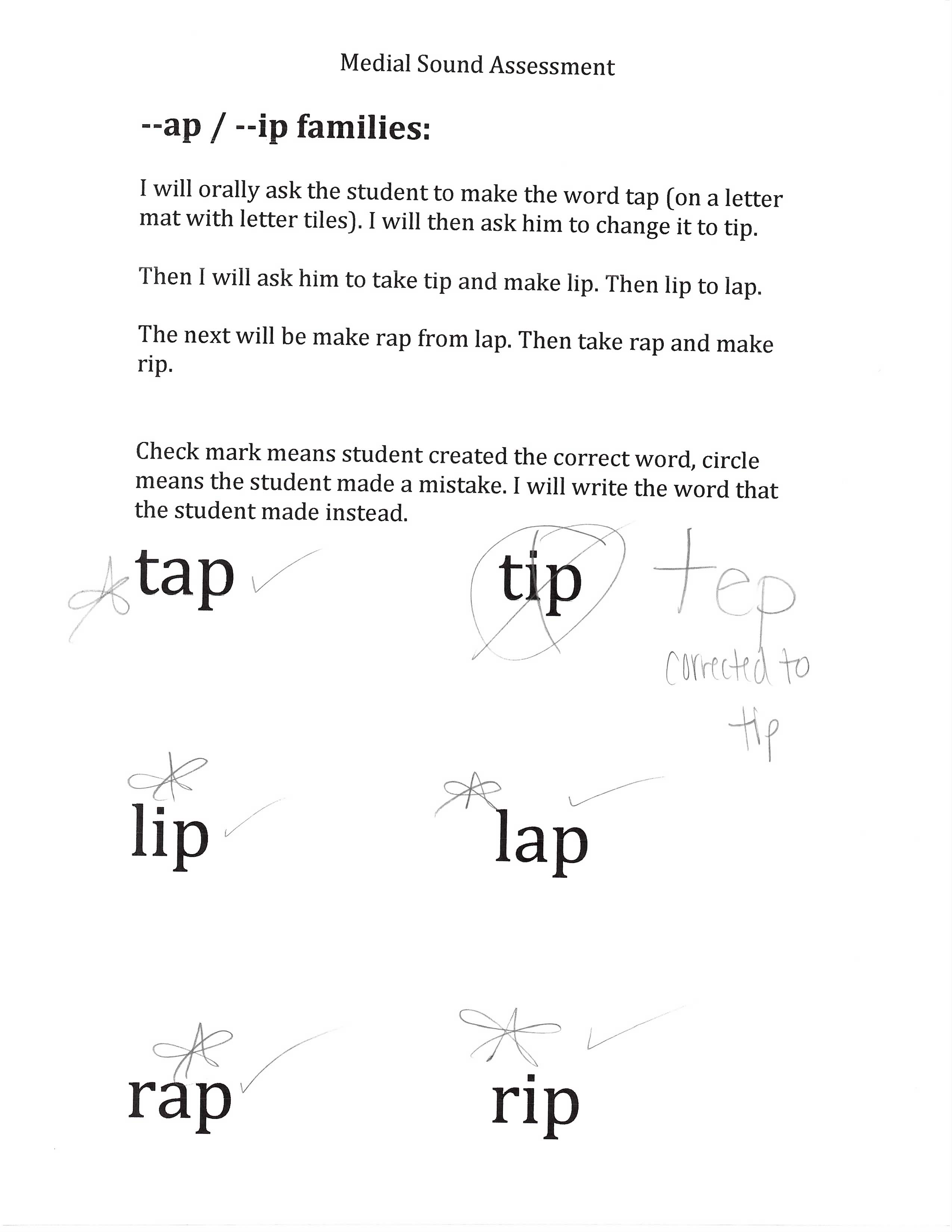 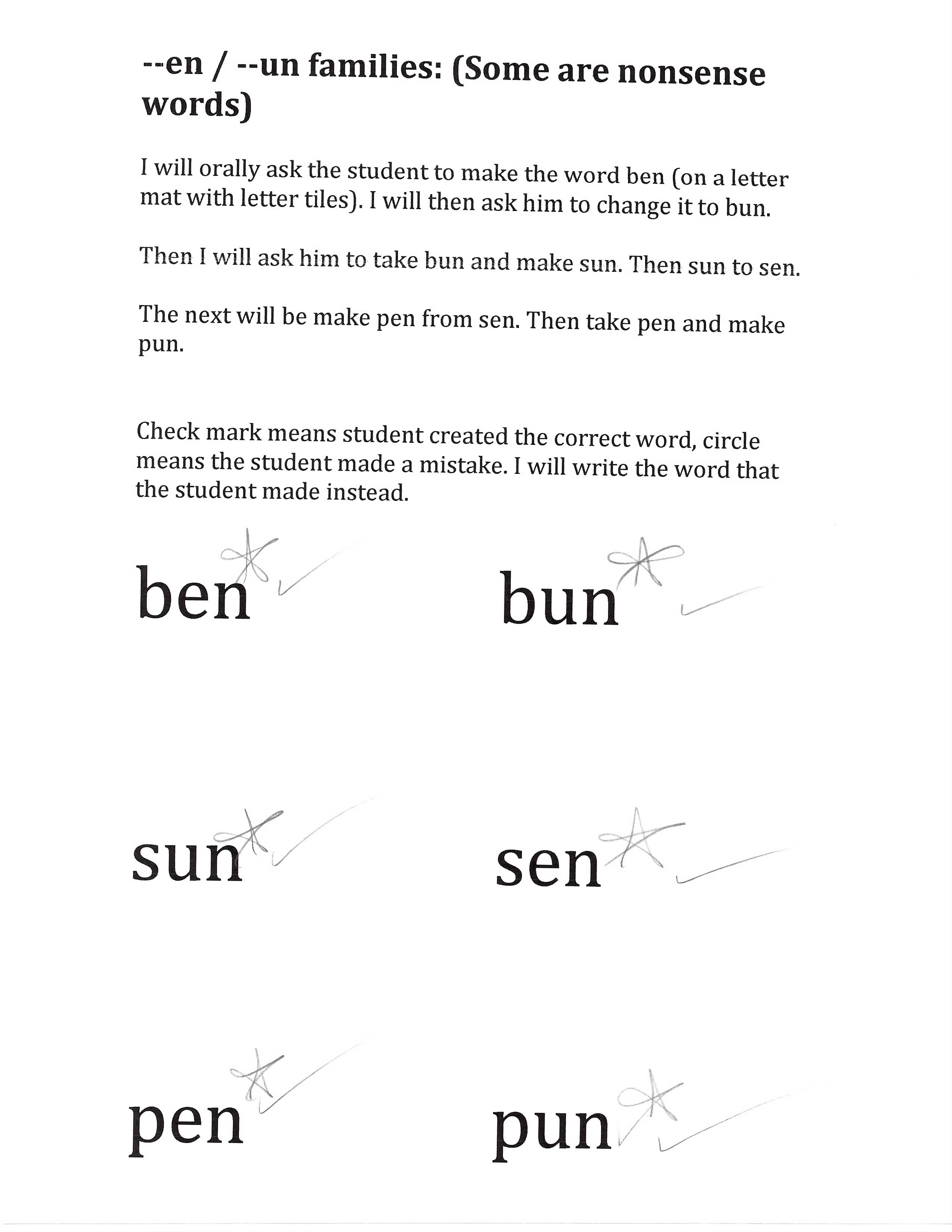 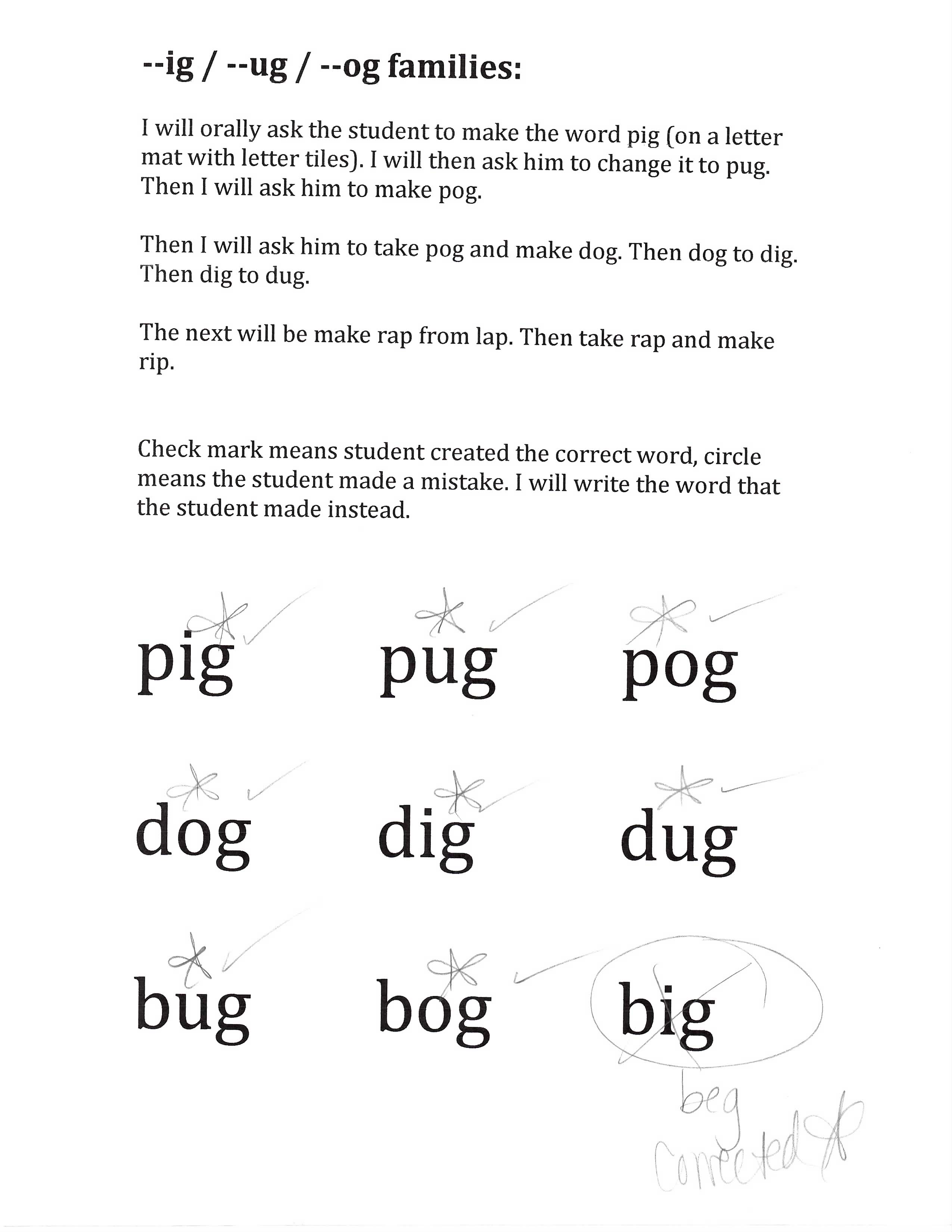 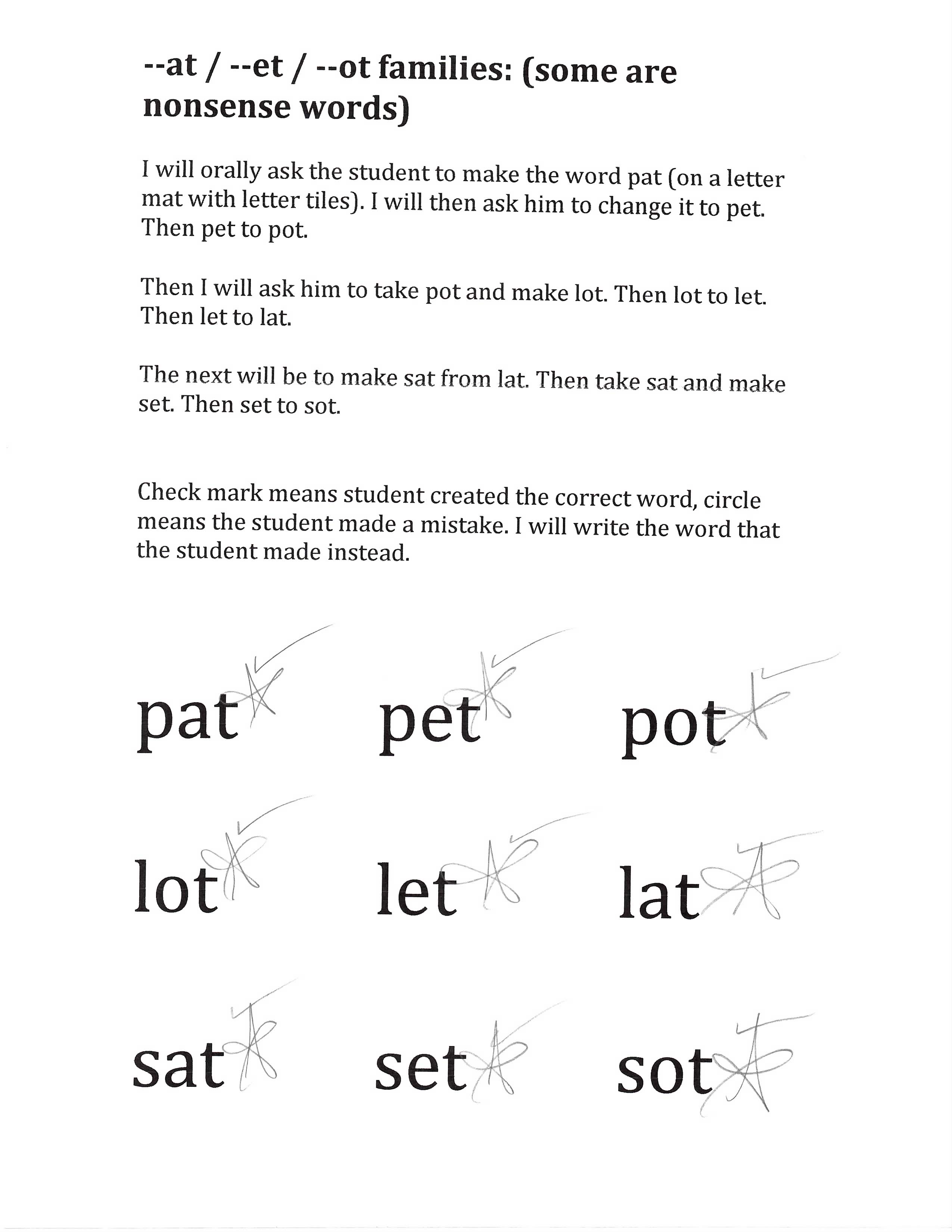 